О внесении изменений в Устав  						Трехбалтаевского сельского поселения   Шемуршинского района Чувашской  Республики  	На основании Федерального закона от 6 октября . № 131-ФЗ "Об общих принципах организации местного самоуправления в Российской Федерации", Закона Чувашской Республики от 18 октября 2004 г. № 19 "Об организации местного самоуправления в Чувашской Республике" и в целях приведения Устава Трехбалтаевского сельского поселения Шемуршинского района Чувашской Республики в соответствии с действующим законодательством, Собрание депутатов Трехбалтаевскогосельского поселения Шемуршинского района Чувашской Республики  решило:	1. Внести в Устав Трехбалтаевского сельского поселения Шемуршинского района Чувашской Республики, принятый решением Собрания депутатов Трехбалтаевского сельского поселения Шемуршинского района Чувашской Республики от 25 марта 2011 г. № 1 (с изменениями, внесенными решениями Собрания депутатов Трехбалтаевского сельского поселения Шемуршинского района Чувашской Республики от 20 декабря 2011 г. № 2,  от 26 ноября 2012 г. № 1, от 6 мая 2013 г. № 1, от 10 июля 2014 г. № 33.1, от 7 ноября 2014 г. № 1, от 26 июня 2015 г. № 1, от 29 февраля 2016 г. № 1, от 6 сентября 2016 г. № 1, от 12 мая 2017 г. № 1, от 18 декабря 2017 г. № 1, от 24 июля 2018 г. № 1, от 17 декабря 2018 г. № 1) от 08 ноября 2019 года № 1  следующие изменения:1) в статье 5:а) дополнить частью 4.1  следующего содержания:"4.1 Порядок установления и оценки применения содержащихся в муниципальных нормативных правовых актах обязательных требований, которые связаны с осуществлением предпринимательской и иной экономической деятельности и оценка соблюдения которых осуществляется в рамках муниципального контроля, привлечения к административной ответственности, предоставления лицензий и иных разрешений, аккредитации, иных форм оценки и экспертизы (далее - обязательные требования), определяется муниципальными нормативными правовыми актами с учетом принципов установления и оценки применения обязательных требований, определенных Федеральным законом от 31 июля 2020 года № 247-ФЗ "Об обязательных требованиях в Российской Федерации".";б)  часть 8 изложить в следующей редакции:"8.Муниципальные нормативные правовые акты Трехбалтаевского сельского поселения, затрагивающие вопросы осуществления предпринимательской и инвестиционной деятельности, в целях выявления положений, необоснованно затрудняющих осуществление предпринимательской и инвестиционной деятельности, могут подлежать экспертизе, проводимой органами местного самоуправления Трехбалтаевского сельского поселения в порядке, установленном муниципальными нормативными правовыми актами Трехбалтаевского сельского поселения в соответствии с законом Чувашской Республики.Проекты муниципальных нормативных правовых актовТрехбалтаевского сельского поселения, устанавливающие новые или изменяющие ранее предусмотренные муниципальными нормативными правовыми актами обязательные требования для субъектов предпринимательской и иной экономической деятельности, обязанности для субъектов инвестиционной деятельности, могут подлежать оценке регулирующего воздействия, проводимой органами местного самоуправления Трехбалтаевского сельского поселения в порядке, установленном муниципальными нормативными правовыми актами Трехбалтаевского сельского поселения в соответствии с законом Чувашской Республики, за исключением:1) проектов нормативных правовых актов Собрания депутатов Трехбалтаевского сельского поселения, устанавливающих, изменяющих, приостанавливающих, отменяющих местные налоги и сборы;2) проектов нормативных правовых актов Собрания депутатов Трехбалтаевского сельского поселения, регулирующих бюджетные правоотношения;3) проектов нормативных правовых актов, разработанных в целях ликвидации чрезвычайных ситуаций природного и техногенного характера на период действия режимов чрезвычайных ситуаций.Оценка регулирующего воздействия проектов муниципальных нормативных правовых актов Трехбалтаевского сельского поселения проводится в целях выявления положений, вводящих избыточные обязанности, запреты и ограничения для субъектов предпринимательской и  иной экономической деятельности или способствующих их введению, а также положений, способствующих возникновению необоснованных расходов субъектов предпринимательской и иной экономической деятельности и местных бюджетов.";2) в части 1 статьи 6:а) в пункте 5 слова "за сохранностью автомобильных дорог местного значения" заменить словами "на автомобильном транспорте, городском наземном электрическом транспорте и в дорожном хозяйстве";б) в пункте 16 слова "осуществление контроля за их соблюдением" заменить словами "осуществление муниципального контроля в сфере благоустройства, предметом которого является соблюдение правил благоустройства территории поселения, требований к обеспечению доступности для инвалидов объектов социальной, инженерной и транспортной инфраструктур и предоставляемых услуг";3) часть 1 статьи 6.1дополнить пунктом 18 следующего содержания:"18) осуществление мероприятий по оказанию помощи лицам, находящимся в состоянии алкогольного, наркотического или иного токсического опьянения.";4) в статье 12.1 :а) часть 1  дополнить пунктом 4 следующего содержания:"4) в соответствии с законом Чувашской Республики на части территории населенного пункта, входящего в состав Трехбалтаевского сельского поселения, по вопросу введения и использования средств самообложения граждан на данной части территории населенного пункта.";б) дополнить частью 1.1 следующего содержания:"1.1. Сход граждан, предусмотренный пунктом 4 части 1 настоящей статьи, может созываться Собранием депутатовТрехбалтаевскогосельского поселения по инициативе группы жителей соответствующей части территории населенного пункта численностью не менее 10 человек.";в) в части 2  после слов "жителей населенного пункта" дополнить словами "(либо части его территории)";5) часть 4 статьи 14 изложить в следующей редакции:"4. Порядок организации и проведения публичных слушаний по проектам и вопросам, указанным в части 3 настоящей статьи, определяется решением Собрания депутатов Трехбалтаевского сельского поселения и должен предусматривать заблаговременное оповещение жителей Трехбалтаевского сельского поселения о времени и месте проведения публичных слушаний, заблаговременное ознакомление с проектом муниципального правового акта, в том числе посредством его размещения на официальном сайте органа местного самоуправления в информационно-телекоммуникационнойсети "Интернет" или в случае, если орган местного самоуправления не имеет возможности размещать информацию о своей деятельности в информационно-телекоммуникационной сети "Интернет", на официальном сайте Чувашской Республики или Трехбалтаевского сельского поселения с учетом положений Федерального закона от 9 февраля 2009 года № 8-ФЗ "Об обеспечении доступа к информации о деятельности государственных органов и органов местного самоуправления" (далее в настоящей части - официальный сайт), возможность представления жителями Трехбалтаевскогосельского поселения своих замечаний и предложений по вынесенному на обсуждение проекту муниципального правового акта, в том числе посредством официального сайта, другие меры, обеспечивающие участие в публичных слушаниях жителей Трехбалтаевскогосельского поселения, опубликование (обнародование) результатов публичных слушаний, включая мотивированное обоснование принятых решений, в том числе посредством их размещения на официальном сайте.";6) пункт 9 части 8 статьи 21 изложить в следующей редакции:"9) прекращения гражданства Российской Федерации либо гражданства иностранного государства - участника международного договора Российской Федерации, в соответствии с которым иностранный гражданин имеет право быть избранным в органы местного самоуправления, наличия гражданства (подданства) иностранного государства либо вида на жительство или иного документа, подтверждающего право на постоянное проживание на территории иностранного государства гражданина Российской Федерации либо иностранного гражданина, имеющего право на основании международного договора Российской Федерации быть избранным в органы местного самоуправления, если иное не предусмотрено международным договором Российской Федерации;";7) абзац девятый   статьи 34изложить в следующей редакции:"з) прекращения гражданства Российской Федерации либо гражданства иностранного государства - участника международного договора Российской Федерации, в соответствии с которым иностранный гражданин имеет право быть избранным в органы местного самоуправления, наличия гражданства (подданства) иностранного государства либо вида на жительство или иного документа, подтверждающего право на постоянное проживание на территории иностранного государства гражданина Российской Федерации либо иностранного гражданина, имеющего право на основании международного договора Российской Федерации быть избранным в органы местного самоуправления, если иное не предусмотрено международным договором Российской Федерации;";8)  статью54 изложить в следующей редакции:"Статья 54. Самообложение граждан 1. Под средствами самообложения граждан понимаются разовые платежи граждан, осуществляемые для решения конкретных вопросов местного значения. Размер платежей в порядке самообложения граждан устанавливается в абсолютной величине равным для всех жителей Трехбалтаевскогосельского поселения (населенного пункта (либо части его территории), входящего в составТрехбалтаевскогосельского поселения),  за исключением отдельных категорий граждан, численность которых не может превышать 30 процентов от общего числа жителей Трехбалтаевскогосельского поселения (населенного пункта (либо части его территории), входящего в состав Трехбалтаевского- сельского поселения) и для которых размер платежей может быть уменьшен.2. Вопросы введения и использования указанных в части 1настоящей статьи разовых платежей граждан решаются на местном референдуме, а в случаях, предусмотренных пунктами 4.1 и 4.3 части 1 статьи 25.1  Федерального законаот 6 октября . № 131-ФЗ «Об общих принципах организации местного самоуправления в Российской Федерации», на сходе граждан.";9)  часть 5  статьи 59 изложить в следующей редакции: "5. Устав Трехбалтаевскогосельского поселения, муниципальный правовой акт о внесении изменений и (или) дополнений в Устав Трехбалтаевскогосельского поселения подлежат официальному опубликованию (обнародованию) в периодическом печатном издании  "Вести Трехбалтаевскогосельского поселения" после их государственной регистрации и вступают в силу после их официального опубликования (обнародования). Глава Трехбалтаевскогосельского поселения обязан опубликовать (обнародовать) зарегистрированные Устав Трехбалтаевскогосельского поселения, муниципальный правовой акт о внесении изменений и (или) дополнений в Устав Трехбалтаевскогосельского поселения в течение семи дней со дня поступления из территориального органа уполномоченного федерального органа исполнительной власти в сфере регистрации уставов муниципальных образований уведомления о включении сведений об уставе муниципального образования, муниципальном правовом акте о внесении изменений в устав муниципального образования в государственный реестр уставов муниципальных образований субъекта Российской Федерации, предусмотренного частью 6 статьи 4 Федерального закона от 21 июля 2005 года № 97-ФЗ "О государственной регистрации уставов муниципальных образований".".2.Настоящее решение вступает в силу после его государственной регистрации и официального опубликования.Председатель Собрания депутатов Трехбалтаевскогосельского поселения Шемуршинскогорайона Чувашской Республики                                                                          Р.П.СеврюгинГлава Трехбалтаевскогосельского поселенияШемуршинского района Чувашской Республики                                        Ф.Ф.РахматулловЧЁВАШ РЕСПУБЛИКИШЁМЁРШЁ РАЙОН,ЧУВАШСКАЯ РЕСПУБЛИКАШЕМУРШИНСКИЙ РАЙОНПАЛТИЕЛЯЛ ПОСЕЛЕНИЙ,НДЕПУТАТСЕН ПУХЁВ,ЙЫШЁНУ24 08 2021  № 1Палтиел  ял.СОБРАНИЕ ДЕПУТАТОВ ТРЕХБАЛТАЕВСКОГОСЕЛЬСКОГО  ПОСЕЛЕНИЯ             РЕШЕНИЕ            24 08 2021  № 1       село Трехбалтаево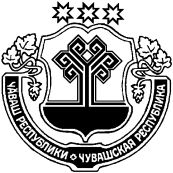 